Додаток 3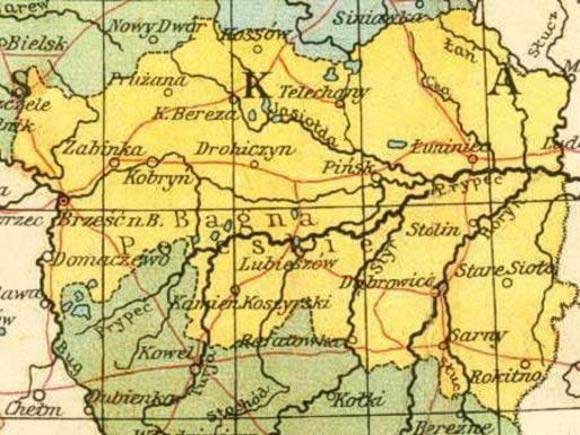 Карта періоду Польщі